Supplementary File 1Smoking Cessation Clinical Pathway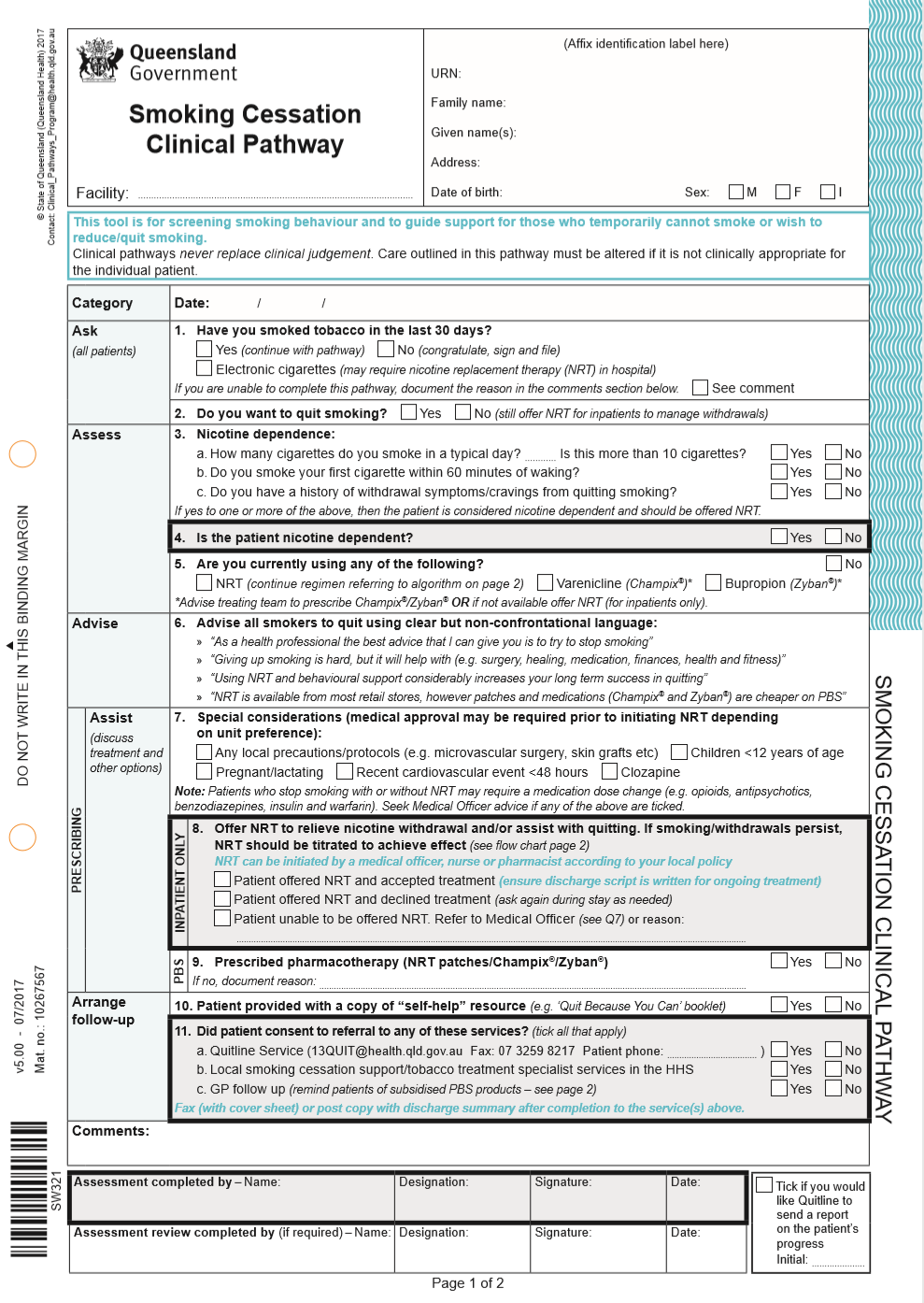 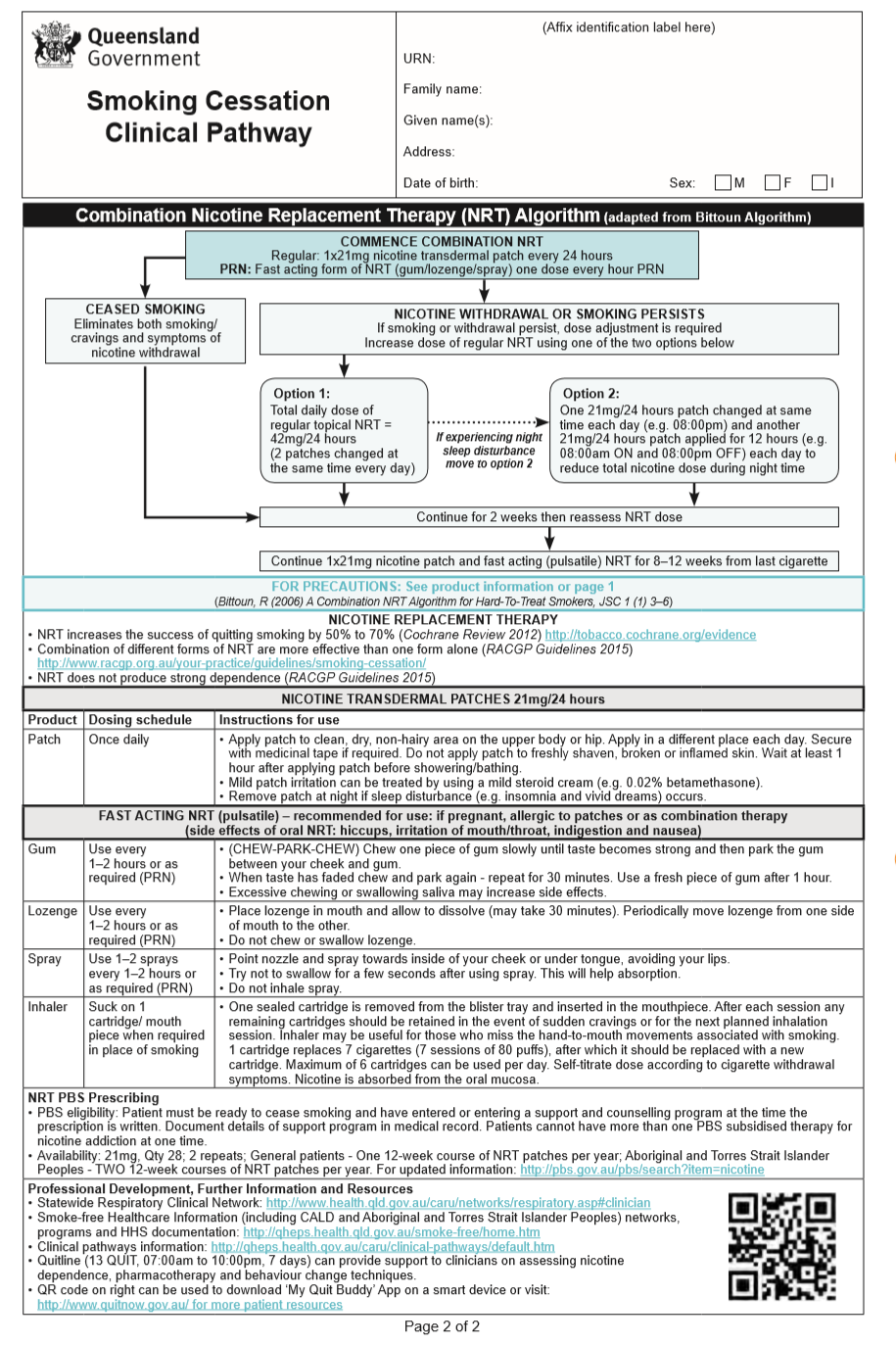 